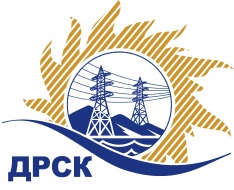 Акционерное Общество«Дальневосточная распределительная сетевая  компания»(АО «ДРСК»)Протокол процедуры вскрытия поступивших конвертов с предложениями участников на закрытый запрос цен № 542415г. БлаговещенскСПОСОБ И ПРЕДМЕТ ЗАКУПКИ: закрытый запрос цен  на право заключения Договора на выполнение работ (закупка № 90): лот 7  - «Мероприятия по технологическому присоединению потребителей  к сетям 10/0,4 кВ филиала "ЭС ЕАО"» (57 заявителей)ПРИСУТСТВОВАЛИ: члены постоянно действующей Закупочной комиссии АО «ДРСК» 2 уровня.ОТМЕТИЛИ:В ходе проведения закрытого запроса цен было получено 2 (два) предложения, конверты с которыми были размещены в электронном виде на Торговой площадке Системы www.b2b-energo.ru.Вскрытие конвертов было осуществлено в электронном сейфе организатора закрытого запроса цен на Торговой площадке Системы www.b2b-energo.ru автоматически.Дата и время начала процедуры вскрытия конвертов с предложениями участников:  04:00 05.08.2015.  Сделано 3 ставки.Место проведения процедуры вскрытия конвертов с предложениями участников: Торговая площадка Системы www.b2b-energo.ruВ конвертах обнаружены предложения следующих участников закрытого запроса цен:Решили:Утвердить протокол заседания закупочной комиссии по вскрытию конвертов, поступивших на закрытый запрос цен.Ответственный секретарь Закупочной комиссии 2 уровня АО «ДРСК»	               О.А. МоторинаТехнический секретарь Закупочной комиссии 2 уровня АО «ДРСК»	И.Н. Ирдуганова№ 588УКС-В«05» августа 2015 г.№Наименование участника и его адресОбщая цена заявки на участие в закрытом запросе цен1ООО "ЭНЕРГОСИСТЕМА АМУР" (675000, Россия, Амурская обл., г. Благовещенск, ул. Забурхановская, д. 102, оф. 2, 3)Предложение: подано 04.08.2015 в 02:05
Цена: 6 608 596,00 руб. (цена без НДС)2ООО "Сельэлектрострой" (679015, Россия, Еврейская автономная обл., г. Биробиджан, ул. Советская, д. 127 В)Предложение: подано 03.08.2015 в 04:50
Цена: 6 608 912,00 руб. (цена без НДС)